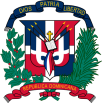 Instituto Agrario Dominicano“Año del Desarrollo Agroforestal”       